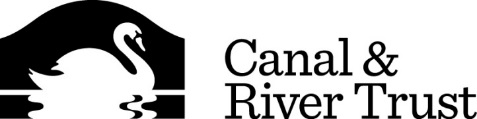 Canal & River Trust/Angling Trust Canal pairs championships 2018 Venue application formPlease provide details in the blue shaded boxes and submit to fisheriesenquiries@canalrivertrust.org.uk or send by post to:The Fisheries DepartmentCanal & River TrustFirst Floor North, Station House500 Elder GateMilton KeynesMK9 1BBClosing date Friday 13 October 2017Name of canalName of Canal & River Trust WaterwayName of applicant angling clubName of nominated match organiserTelephone number of match organiserEmail address of match organiserDetails of proposed match lengthCan the club provide up to 4 sets of suitable scales?Yes      No      Can the match accommodate 2 sections, each of 50 pegs?Yes      No      Name and location of proposed match HQWill the HQ provide breakfast?Yes      No      Peg fee per participant (to include payments to stewards and match organiserFixed at £5.00 Fixed at £5.00 Proposed date or dates. Must be a weekend between 2 July and 9 October (please include as many dates as possible)